Jaarplan2022 -2023Rust, Regelmaat en Ruimtein een hectische wereld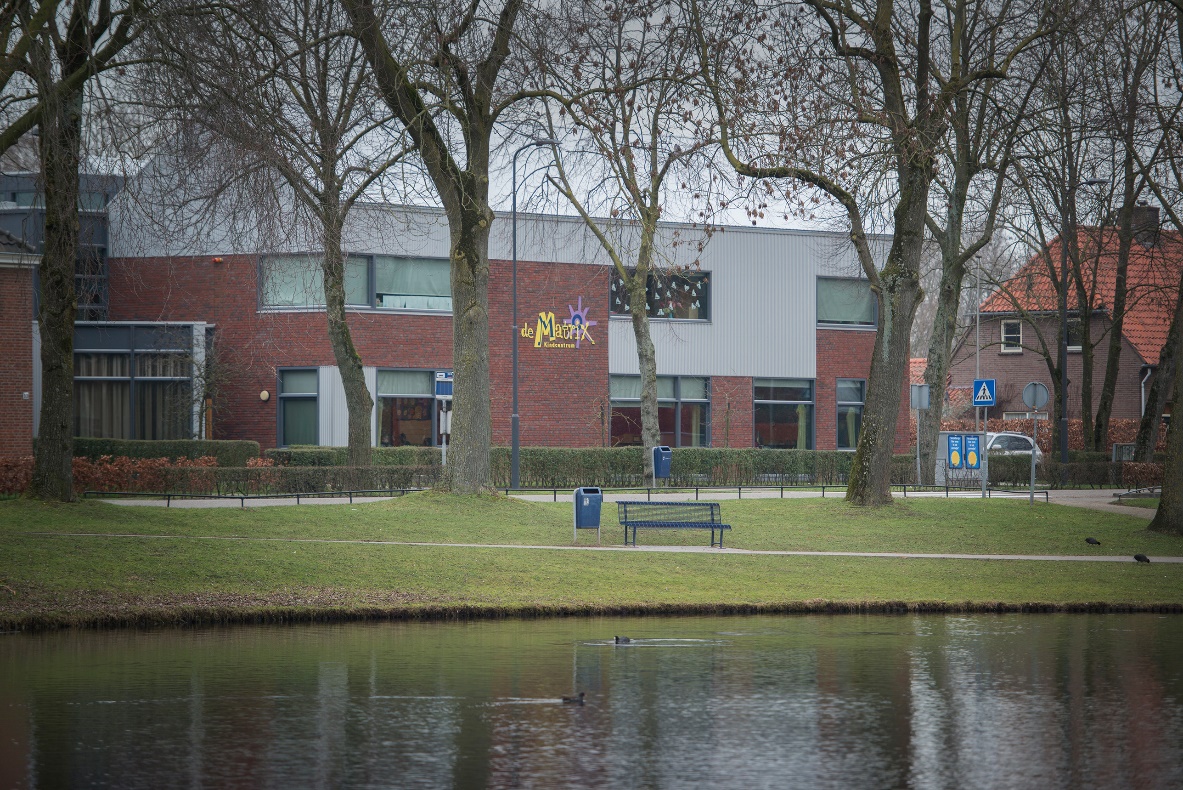 InhoudsopgaveVoorwoord									blz. 4Visie in beeld									blz. 5Jaarplan 2022-2023								blz. 7Evaluatie en realisatie 2021-2022						blz. 11Inzet NPO gelden 2022-2023							blz. 13Bijlage per specialisme of werkgroep					blz. 15VoorwoordDit jaarplan beschrijft de doelen voor het schooljaar 2022-2023 van KC de Matrix. Dit jaarplan is tot stand gekomen in samenwerking met de professionals binnen ons kindcentrum, het kinderkabinet, ouders (MR), MT en directie kinderopvang & onderwijs. Dit jaarplan is gebaseerd op de drie impactgebieden van Signum en ons kindcentrum, te weten: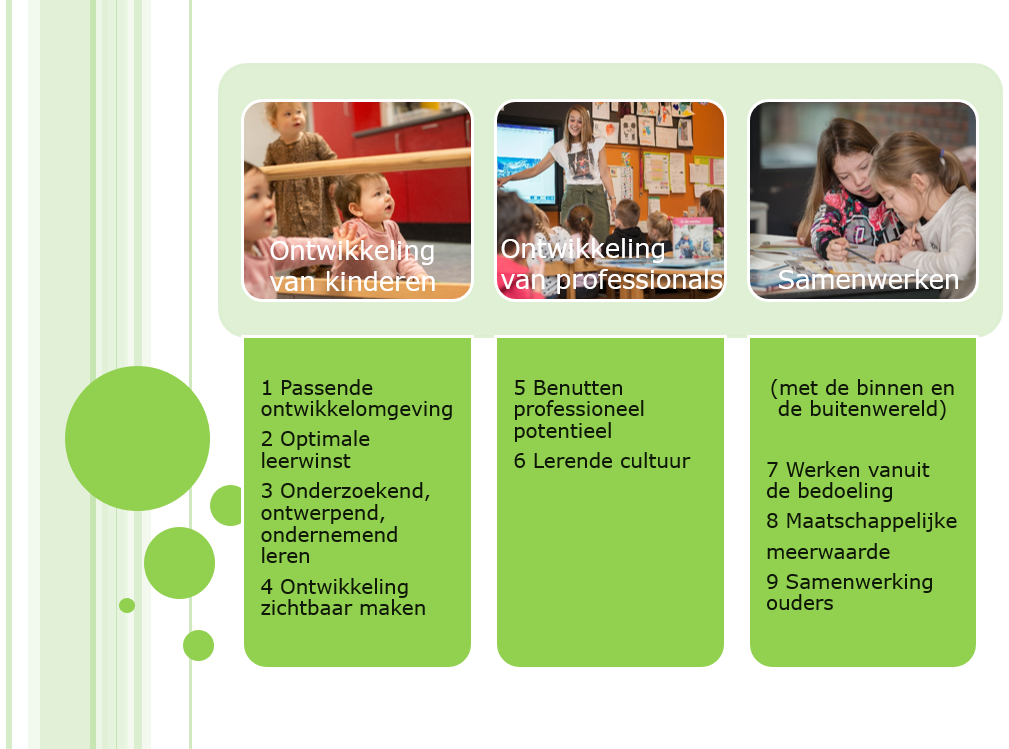 Allereerst brengen we de visie van KC de Matrix in beeld omdat we visie geleid handelen onder dit jaarplan leggen. Vervolgens geven we een overzicht van de globale doelen die we willen behalen t.a.v. de verschillende impactgebieden. Via prestatie-indicatoren brengen we ons handelen in beeld, tevens kan hieraan de kwaliteit van het kindcentrum gemeten worden en vormt dit samen de richting voor de verdere ontwikkeling van ons kindcentrum.De evaluatie van dit jaarplan valt binnen het strategisch beleidsplan van KC de Matrix voor de periode 2019-2023.  Visie in beeld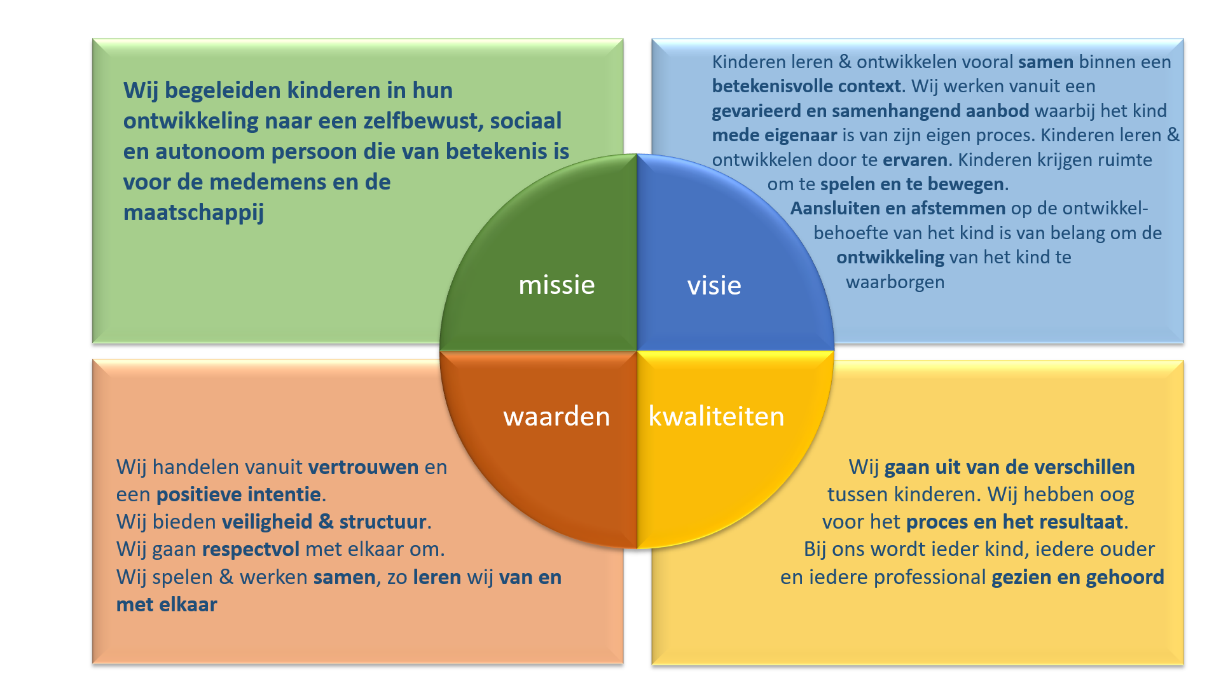 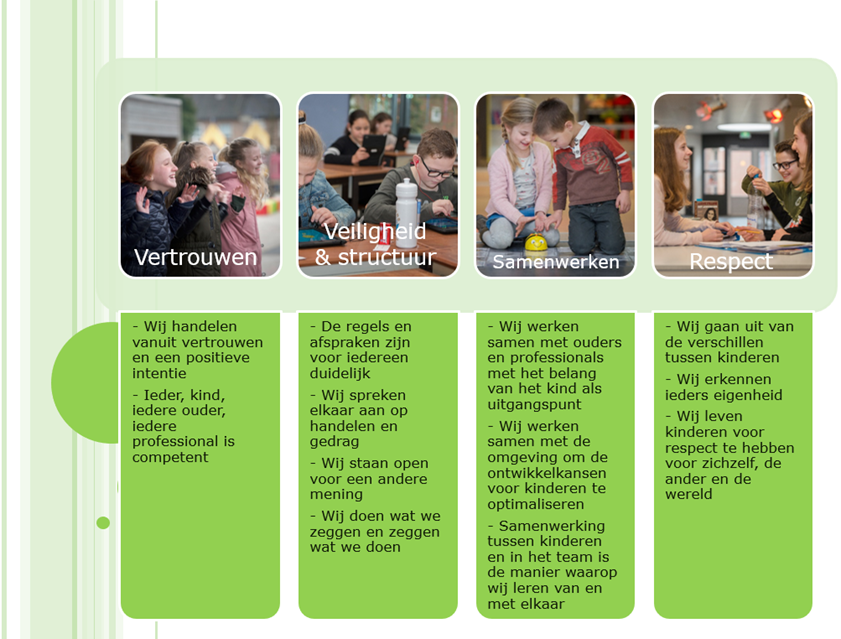 Onze visie in praktijkEen gezellige school waar het goed toeven is………….gedegen onderwijs, aandacht voor digitalisering, cultuurontwikkeling, plusklas, aandacht voor duurzaamheid, maar vooral een veilige plek voor kinderen.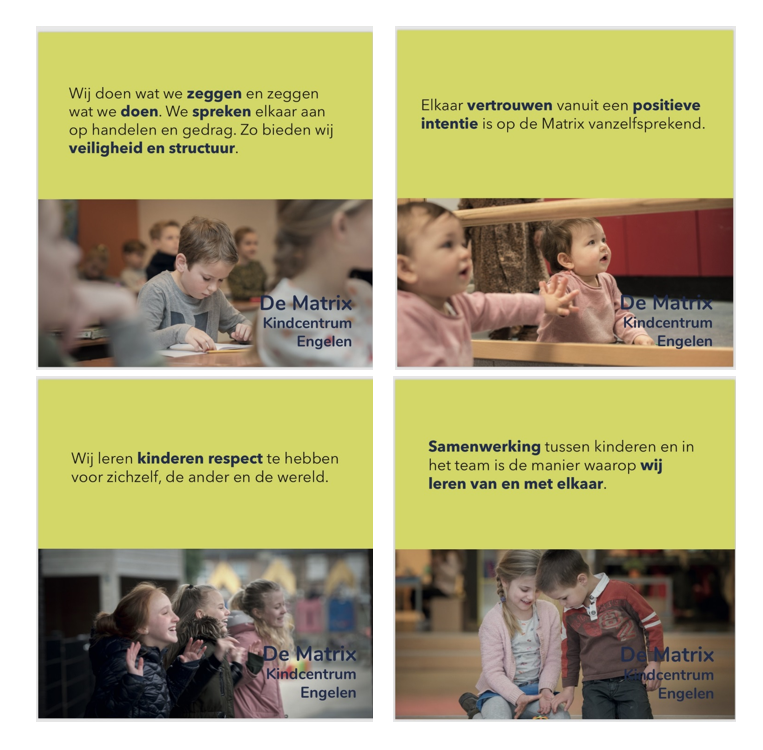 Jaarplan 2022-20231) Onderwijs2) Personeel3) Samenwerking 4) Evaluatie en realisatieEvaluatie 2021 – 2022 Borgen Onderwijsontwikkeling Er is ingezet op het ontwikkelen van “Schooleigen streefdoelen'. Ondersteund door het bestuur, in de bijeenkomsten van  "Teacher leaders” en samen met collega IB-ers heb ik me verdiept in wat de schoolweging betekent voor onze school. Wat het percentage te behalen referentieniveaus F1 en F2/ S1 is voor onze school en hoe we in de alle groepen naar deze streefdoelen toe moeten werken. Dit is tijdens een teambijeenkomst uitgelegd, de streefdoelen zijn besproken en vastgelegd. Komend jaar gaan we de streefdoelen borgen. Het leertraject “Intern begeleider Next step” is niet aangeboden door het IB netwerk. Vanuit de corona achterstanden was er besloten om extra in te zetten op de executieve functies (m.n. werkverzorging), schrijven, en spelling.  Borgen leerlijn taal Spelling Tijdens een bijeenkomst  "Zo leren kinderen lezen en spellen” zijn de principes van deze aanpak uitgelegd en ingebed de spelling methode taalactief. De leerkracht van de groep 3, 4 en 5 zijn hier actief mee aan de slag gegaan. Lezen We hebben ons verdiept in de nieuwe leesinzichten. De leesinzichten verschillen van een leesmethode die alleen gericht is op technisch lezen en een methode die juist alle leesgebieden aanbiedt. Het team heeft in een enquête gekozen voor de punten die wij belangrijk vinden in een nieuwe methode. Vooral minder werkboek, wel woordopbouw oefeningen maar niet te veel tempo lezen van woorden, meer motiverende teksten, meer kilometers lezen in leuke boeken, up-to-date teksten en leespromotie. Vanuit deze inzichten en punten van verbetering hebben we leesmethodes uitgeprobeerd en samen met het team de methode “Atlantis” gekozen. We gaan deze methode volgend schooljaar implementeren.  Leerlijn taak /werkhouding Het kassenmanagement in de vorm van de Gip afspraken zijn opnieuw in het team onder de aandacht gebracht en er is een doorgaande lijn vastgelegd. Deze wordt nu in alle klassen uitgevoerd. Na de team-bijeenkomt met als thema "schrijven” en "werkverzorging” is iedereen hier met veel enthousiasme mee aan de slag gegaan. Ieder heeft doelen gesteld en het schrijfonderwijs en daarmee het handschrift van veel kinderen is verbeterd. Vanuit een enquête bleek dat iedereen graag meer afspraken had over een doorlopende lijn “werkverzorging”. Deze afspraken zijn op papier gezet zodat iedereen nu weet wat er per groep verwacht wordt. Realisatie van de prioriteiten van schooljaar 2021-2022Scholing ontwerpend en ontdekkend onderwijs m.b.v. Faqta:Fase 1 is afgerond. Eerste stappen gezet naar ontdekkend en onderzoekend leren. Teamtraining gevolgd. Fase 2 wordt in 2022-2023 opgestart.Project VR-MatrixProject is op Signumniveau niet gestartUitbreiding uren- activiteiten plusklasUitbreiding is toegekend voor 3 jaar. Eerste jaar is nu voorbij, 2e jaar loopt in 2022-2023, 3e jaar loopt in 2023-2024Huisvestingsbeleid Alle groepen zijn nu gecentreerd in de nieuwbouw van de school. De oude kleuterlokalen aan de voorkant staan leeg en kunnen aan derden verhuurd worden.Deelname project point 073 door specialist hoogbegaafdheidEerste jaar is gestart. Project loopt goed en in schooljaar 2022-2023 komt er een onderzoek.Teamscholing FaqtaTeamtraining is gevolgd. Resultaat is goed. Schooljaar 2022-2023 volgt fase 2.Teamscholing technisch lezen Nieuwe methode is gekozen en de implementatie hiervan start in 2022-2023Teamscholing werkverzorging/handschriftIn alle groepen is gewerkt aan de verbetering van de taakwerkhouding en het handschrift. Er is een duidelijke verbetering te zien. Schooljaar 2022-2023 komt dit weer op het prioriteitenlijstje om het te borgen.Scholing gedragsspecialistafgerondScholing MT omgaan met conflictenIs niet doorgegaan vanwege Corona. Borgen onderwijsontwikkelingLoopt door in 2022-2023Leerlijnen taal en rekenenOpzet gemaakt, start in 2022-2023Leerlijn gedrag, normen en waarden, taak/werkhoudingOpzet gemaakt m.b.t. taak/werkhouding. Oktober 2022 starten met uitprobeerfase methode Sociaal Emotionele (Kwink) ontwikkeling.ICC, doorgaande lijn muziek educatie en ontwikkeling Cultureel ErfgoedBetreffende leerkracht is met de opleiding ICC gestart. Afronding in juli 2022.Vervolg in schooljaar 2022-2023; inbedden in het onderwijs m.b.v. de K & C strippenkaart en verschillende projecten m.b.t. muziek, dans en theater.Inzet NPO gelden 2022-2023Domein: sociaal-emotionele en fysieke ontwikkeling van leerlingen:Vakleerkracht gymCultuur educatieDomein: Extra inzet personeel en ondersteuning: ontwikkeling van executieve functies en welbevinden leerlingenklassenverkleining/ onderwijsassistentinstructie kleine groepenWe hebben voor schooljaar 2022-2023 100.000,- te besteden Gaan ervoor zorgen dat alle specialisten/werkgroepen (ICT, gedrag,  rekenen, IB, taal/lezen) weer voldoende uren krijgen Ondersteuning tijdens toetsing/ groepsbesprekingen  Onderwijsassistent voor groep 4 en 4/5 voor 0,6 fte Vakdocent gym  Uitbreiding Sandra S: 0,2 fteSara: 0,4 fteMateriaal aanschafDuo leesboeken voor de groepen 3,4 en 5Extra lades voor de leerling tafelsDe grootste post het personele gedeelte. Verder hebben we minder leerlingen dan vorig schooljaar dus de NPO bijdrage is dan ook minder. Er is nog geld over van vorig schooljaar maar hoeveel dat precies is, is nog niet duidelijk. BijlageWerkplan 0-6Werkplan verkeerWerkplan burgerschapWerkplan rekenenWerkplan meerbegaafdheidWerkplan ICCWerkplan ICTWerkplan gedragWerkplan taal/lezenWerkplan IBWerkplan 0-6 (Brigitte, Berry, Will + kleuterbouw)Samenwerken Werkplan verkeer (Berry, Caroline en werkgroep verkeersmethode)Werkplan burgerschap/ kinderkabinet (Berry en Caroline)Werkplan rekenen (Sandra Steenbakkers)Werkplan meerbegaafdheid (Sandra Steenbakkers)Werkplan ICC (Will)Werkplan ICT Werkplan gedrag (Tatjana)Werkplan taal/lezen (Sabine en Ilse)Werkplan IBDoel 1 Welbevinden van de kinderenDoel 1 Welbevinden van de kinderenAmbitie/ doelHoe brengen wij het welbevinden van kinderen beter in kaart?Hoe kunnen wij daar het best op anticiperen?Verkennen/idee ontwikkeling/infor-matie inwinnende gedragsspecialist doet onderzoek naar een methode voor de sociaal emotionele ontwikkeling van kinderen.onderzoek naar “kindbegrip” van Parnassysgesprekken met het kinderkabinetgesprekken over mediawijsheidvoeren van kind-gesprekkenPlannen, organiseren, volbrengen in een teamvergadering de verschillende methodes laten zienteam gedragen keuze makenuitproberen en implementeren methodewelbevinden checken aan de hand van het instrument “Kindcentrum Monitor”, de vragenlijst in “kindbegrip” wordt ingevuld door leerkrachten en de leerling vragenlijst door leerlingen in laten vullenEvalueren, presenteren, vieren(Hoe en wanneer)Evaluatie m.b.v. het tevredenheidsonderzoek PODoel 2 opbrengstenDoel 2 opbrengstenAmbitieHoe houden wij onze tussenopbrengsten en eindopbrengsten op peil? Hoe monitoren wij het studiesucces op het VO?Verkennen/idee ontwikkeling/infor-matie inwinnen2x per jaar een schoolanalyse maken, interventies plegen op de verschillende vakgebieden.rekenspecialistspecialist meerbegaafdheidTaal/lezen specialistonderzoek naar nieuwe toetsentaak/werkhouding van kinderen beoordelen/ bekijkenzitten onze kinderen op het goede niveau?Resultaten bij VO-scholen navragen en doorvragen bij de betreffende middelbare school wanneer er onduidelijkheden zijn.Plannen, organiseren, volbrengen IB geeft aan welke toetsen er afgenomen moeten worden2x per jaar een groepsbesprekingmeerdere keren per jaar een leerlingbesprekinginterventies door specialisten wanneer dat nodig isadviescommissie benoemen, deze bestaat uit groepsleerkracht groep 8, leerkrachten groep 6 en 7, IB en directiestart commissie tijdens vooradvies groep 7definitieve adviezen met elkaar bespreken na de uitslag van het Drempelonderzoek en na de M8 toetsen van het leerlingvolgsysteemEvalueren, presenteren, vieren(Hoe en wanneer)Na de mediotoetsen: groepsanalyseNa de eindtoetsen: groepsanalyse Alle kinderen krijgen een kansrijk en reëel eindadvies voor het VO95% van de leerlingen zit na 3 jaar op het niveau van het advies. Doel 3 Doorgaande ontwikkeling van kinderenDoel 3 Doorgaande ontwikkeling van kinderenAmbitieHoe borgen wij de doorgaande ontwikkeling 0-6?Hoe borgen wij de ontwikkeling van de kinderen op het gebied van burgerschap, mediawijsheid en ICT?Verkennen/idee ontwikkeling/infor-matie inwinneninformeren en overleg met KDV en schoolPer bouw onderzoeken wat er al is en waar de behoefte ligt op het gebied van programmeren en mediawijsheidWelke vaardigheden hebben de kinderen op het gebied van programmeren en mediawijsheidonderzoek naar burgerschap in SE methode Kwinkkinderkabinet bevragenPlannen, organiseren, volbrengen PM-er en leerkracht vrij roosteren voor overleguitprobeer fase SE methodeiedere 6 weken overleg met kinderkabinetEvalueren, presenteren, vieren(Hoe en wanneer)Einde schooljaar: Doel 4 onderzoekend en ontdekkend lerenDoel 4 onderzoekend en ontdekkend lerenAmbitieHoe borgen wij de ontwikkeling van W.O.?Hoe borgen wij de ontwikkeling van de kinderen op het gebied van onderzoekend en ontdekkend leren?Verkennen/idee ontwikkeling/infor-matie inwinnenonline trainingen Faqtaexternen bevragenPlannen, organiseren, volbrengen scholing onderzoekend en ontdekkend leren m.b.v. Faqta minimaal 2x op een bijeenkomst aan de orde laten komen.Evalueren, presenteren, vieren(Hoe en wanneer)Einde schooljaar: Doel 1 scholing, talent benutting en lerende cultuurDoel 1 scholing, talent benutting en lerende cultuurAmbitieHoe blijven wij ons (leerkrachten, team, specialisten) ontwikkelen?Verkennen/idee ontwikkeling/infor-matie inwinnenonderzoek naar deskundigheid op het gebied van: Onderzoekend en ontdekkend leren m.b.v. FaqtaMethode technisch lezen werkverzorging/ handschriftmethode Sociaal emotionele ontwikkelingteamscholing omgaan met conflictenbijwonen van netwerkbijeenkomsten door specialistenPlannen, organiseren, volbrengen Teamscholing onderzoekend en ontdekkend leren m.b.v. Faqta: 1x studiedagteamscholing technisch lezen en nieuwe methode implementeren: 1x studiedagteamscholing werkverzorging/ handschrift: regelmatig tijdens team- of bouwoverlegteamscholing en implementatie methode Sociaal emotionele ontwikkelingdeelname aan project Point 073 (MHB-specialist)Evalueren, presenteren, vieren(Hoe en wanneer)Einde schooljaar zijn de methodes voor technisch lezen en de Sociaal Emotionele ontwikkeling geïmplementeerd.De gemaakte afspraken over het handschrift en de taak/ werkhouding zijn geborgd.Doel 1 samenwerken met onze partners en oudersDoel 1 samenwerken met onze partners en oudersAmbitie/ doelHoe blijven wij in nauw contact met onze partners?(onder partners verstaan wij: KDV, wijk, dorp en cultuur van Huis 73)Verkennen/idee ontwikkeling/infor-matie inwinnenoverleg en informeren 0-6contacten wijk meerbegaafdheid; wijkambassadeurcontacten en overleg Wijk westoverleg en contacten met verschillende organisaties binnen het dorp. Avondvierdaagse, Engelen run, carnaval, kindervakantieweek, TOG, senioren, Antonius Abt.overleg en contact over voorstellingen etc van Huis73overleg MR en politieke partijPlannen, organiseren, volbrengen Regelmatig overleg momenten met betreffende partijen.Evalueren, presenteren, vieren(Hoe en wanneer)Na afloop van een activiteitDoel 2 educatief partnerschap met de ouders van de schoolkinderenDoel 2 educatief partnerschap met de ouders van de schoolkinderenAmbitie/ doelHoe blijven wij in nauw contact met de ouders van onze leerlingen?Verkennen/idee ontwikkeling/infor-matie inwinnenWat kunnen ouders voor ons betekenen op het gebied van: Verkeer FaqtaLezenMR/OVDecoratie schoolGastlessen Sportclinics Kind gesprekken aan het begin van het schooljaarWat kunnen ze ons nog meer voor ons betekenen?Plannen, organiseren, volbrengen Overlegmomenten organiseren Gericht om hulp vragenDuidelijke afspraken makenEvalueren, presenteren, vieren(Hoe en wanneer)Na afloop van een activiteitDoel 1: samenwerken Doel 1: samenwerken AmbitieHoe borgen wij als kindcentrum de samenwerking tussen KDV en school?Verkennen/idee ontwikkeling/infor-matie inwinnensamenwerking tussen ouders en professionals continuerensamenwerking in thema’sgroep overstijgend werkengezamenlijke activiteiten gezamenlijke digitale informatiewarme overdacht PMM-er ouders- en leerkracht we gaan kijken of we de doorgaande lijn weer een flow kunnen geven1x per 6 weken overleg door coördinatoren 0-6Plannen, organiseren, volbrengen zowel in de peuter als in de kleutergroepen wordt er m.b.v. pictogrammen en foto’s een kind/oudergesprek gevoerdthema’s zijn op elkaar afgestemd en gezamenlijk uitgewerkt.2 keer per week vindt er een speeluitwisseling plaats met peuters en kleutersSjowtime 3x per jaar: warme overdachtinformatieavond aan het begin van het schooljaarEvalueren, presenteren, vieren(Hoe en wanneer)Na 20 weken:Einde schooljaar: Doel 2: ontwikkeling professionals Doel 2: ontwikkeling professionals AmbitieHoe maken wij als kindcentrum tijd vrij om de professionals van het KDV en school te laten overleggen?Hoe houden wij zicht op de doorgaande ontwikkelingslijn van peuters naar kleuters?Verkennen/idee ontwikkeling/infor-matie inwinnenafspraken worden vastgelegd in een borgdocument (werkplan 0-6)borging van gemaakte afspraken.Plannen, organiseren, volbrengen gezamenlijk plannen van de activiteiten en vastleggen in de agendatussentijdse check a.d.h.v. werkplan dit meenemen in het werkoverlegleerkracht en PM-er vrij roosteren voor overleg.Evalueren, presenteren, vieren(Hoe en wanneer)Na 20 weken:Einde schooljaar:Doel 1: samenwerkenDoel 1: samenwerkenAmbitieHoe krijgen wij de onveilige situatie rondom de school verbeterd? Verkennen/idee ontwikkeling/infor-matie inwinnensamen met de wijkagent de situatie rondom de school beoordelen op veiligheid en nieuwe acties afspreken.“Lekker anders dag”ouders betrekken bij verkeersbewegingen rondom de schoolsubsidie BVL aanvragen bij de gemeentePlannen, organiseren, volbrengen 2x per jaar komt de wijkagent naar de Matrix voor overleg met de werkgroepouders ontvangen een informatieve mail betreffende de                      verkeerssituatie en het project “Lekker anders dag”.subsidie wordt toegekend in mei/juniverkeerssituatie komt 2x per jaar op de agenda van de MREvalueren, presenteren, vieren(Hoe en wanneer)In december 2022 en juni 2023 wordt de LAD geëvalueerd. Einde schooljaar evalueren met ouders MR en wijkagent.Doel 2: ontwikkeling professionalsDoel 2: ontwikkeling professionalsAmbitieHoe leren wij onze kinderen om te gaan met de verschillende verkeerssituaties?Verkennen/idee ontwikkeling/infor-matie inwinnenVoor iedere “lekker anders dag” wordt de verkeerssituatie rondom de school aan de orde gesteld door leerkrachten.Leerkrachten blijven zich bewust van de verkeerssituatie rondom de school.Digitale beleidsplan controleren en aanpassenMethode verkenning.MR is in overleg met “De Groene” om de verkeerssituatie op politieke agenda te krijgen.Plannen, organiseren, volbrengen Leerkrachten bespreken de verkeerssituatie en de “lekker anders dag” met de kinderen in de groepKinderen zijn zich bewust van gevaarlijke situaties rondom de schoolAanschaf nieuwe verkeersmethode.Evalueren, presenteren, vieren(Hoe en wanneer)Verkeerswerkgroep voert controle uit op gemaakte afspraken.Methode:………. Is aangeschaft.Doel 3: ontwikkeling kinderenDoel 3: ontwikkeling kinderenAmbitieHoe worden kinderen zich bewust van de verschillende verkeerssituaties en kunnen ze zich veilig bewegen in het verkeer?Verkennen/idee ontwikkeling/infor-matie inwinnentheoretische verkeerslessenpraktische verkeerslessenkinderen en ouders nemen deel aan de “lekker anders dag”Plannen, organiseren, volbrengen Er worden jaarlijks 2 praktijklessen verkeer uitgevoerd in alle groepenMethode verkeer wordt wekelijks aangeboden in alle groepenTheoretisch en praktisch verkeersexamen in groep 7Methode Seef in kleutergroepen (wellicht komt hier verandering in wanneer er een nieuwe verkeersmethode aangeschaft is)Minimaal 4x per jaar is er schoolbreed aandacht voor de “lekker anders dag”.Evalueren, presenteren, vieren(Hoe en wanneer)In groep 7 verkeersdiploma behaald op: SamenwerkenSamenwerkenAmbitieHoe betrekken wij het Kinderkabinet nog meer bij burgerschap ontwikkeling?Verkennen/idee ontwikkeling/infor-matie inwinnenwelke organisaties of groepen mensen/ dieren hebben ondersteuning nodig qua geld of goederenkinderen gaan brainstormen en vragen hun klasgenoten om hulpkinderen gaan overleggen met MT en OVKinderkabinet gaat in groep 6 uitleg geven over het kinderkabinet; wat houdt het in, wie zitten erin, hoe word je gekozen.Plannen, organiseren, volbrengen 2 x een actie opzetten waarin de kinderen van het kinderkabinet een rol spelen ouders en kinderen informerenverkiezingen organiserenEvalueren, presenteren, vieren(Hoe en wanneer)speelgoedactie:voedselbank actie:Goede doelen actie is geweest op: 15 maart 2023Actie voor: voor de herfstvakantie is het nieuwe lid voor het kinderkabinet gekozen:Ontwikkeling kinderenOntwikkeling kinderenAmbitieHoe/ wanneer voelen kinderen zich betrokken bij burgerschap ontwikkeling?Verkennen/idee ontwikkeling/infor-matie inwinnenTijdens de bijeenkomsten met MT brainstormenbrainstormen in de klaspresentatie verzorgen in groep 6 i.v.m. de verkiezingenkinderen leren een goede doelen actie te organiserenleren welke argumenten/ redenen er zijn om een keuze te maken voor een goed doel actie.kinderen leren hoe ze hun eigen standpunten moeten verdedigenkinderen leren hoe verkiezingen in zijn werk gaanPlannen, organiseren, volbrengen uitwerken idee “goede doelen actie” plannen van een actieouders en kinderen informerenverkiezingen organiseren Evalueren, presenteren, vieren(Hoe en wanneer)Goede doelen actie is geweest op: 15 maart 2023nieuwe leden voor het kinderkabinet zijn gekozenDoel 1: samenwerkenDoel 1: samenwerkenAmbitieHoe kunnen we de kennis over rekenonderwijs delen en vergroten?Verkennen/idee ontwikkeling/infor-matie inwinnenBinnen het rekennetwerk de kennis over rekenonderwijs delen en vergroten tevens deel nemen aan het rekennetwerk van Signum.Met de taal coördinator wordt taal in de rekenles besproken binnen het team.Met de IB-er worden de resultaten van rekenen geanalyseerd. Plannen, organiseren, volbrengen 6x per jaar deelnemen aan het rekennetwerk van Signum.Met de taal coördinator een teamvergadering over taal in de rekenles geven.Met IB-er na cito’s resultaten analyseren.Evalueren, presenteren, vieren(Hoe en wanneer)Juni 2023 evalueren of is deelgenomen aan de netwerkbijeenkomsten.Juni 2023 samenwerking taal coördinator evalueren.Juni 2023 samenwerking IB evaluerenDoel 2: ontwikkeling professionalsDoel 2: ontwikkeling professionalsAmbitieHoe blijft het team up-to-date?Verkennen/idee ontwikkeling/infor-matie inwinnenInteressante literatuur wordt gedeeld met leerkrachten. Team doet nieuwe kennis op over taal in de rekenles.Plannen, organiseren, volbrengen Er wordt een teamvergadering gepland over taal in de rekenles die samen met de taal coördinator wordt uitgevoerd.Na het verschijnen van Volgens Bartjens bekijken welke artikelen voor welke collega’s interessant zijn.Overige interessante literatuur delen met collega’s.Evalueren, presenteren, vieren(Hoe en wanneer)Juni 2023 evalueren of de teamvergadering plaats heeft gevonden.Juni 2023 evalueren of gedeelde informatie als waardevol wordt ervaren door collega’s.Doel 3: ontwikkeling kinderenDoel 3: ontwikkeling kinderenAmbitieHoe geven we zwakke rekengroepen extra ondersteuning?Verkennen/idee ontwikkeling/infor-matie inwinnenExtra ondersteuning in zwakke rekengroepen.Anders inzetten van de reken coördinator. Onderzoek: Welke specifieke hulp heeft de groep nodig?Overleg met IB.Plannen, organiseren, volbrengen 2 groepen krijgen 3x per week 45 minuten extra ondersteuning tijdens de rekenles door de reken coördinator.
Evalueren, presenteren, vieren(Hoe en wanneer)Januari 2023 evalueren wat de resultaten zijn en welke groepen nu ondersteuning nodig hebben.Juni 2023 evalueren wat de resultaten zijn en welke groepen nu ondersteuning nodig hebben.Doel 1: samenwerkenDoel 1: samenwerkenAmbitieHoe ontstaat een doorgaande lijn tussen de leerkracht van de plusklas en groepsleerkracht van de betreffende kinderen?Hoe zorgen we ervoor dat meerbegaafdheid ook in wijk West en Signumbreed gedragen wordt?Verkennen/idee ontwikkeling/infor-matie inwinnenLeerkracht van de plusgroep werkt samen met de groepsleerkracht van de plusleerling
Wijk en Signum netwerk: Coördinator meerbegaafdheid: Matrix is wijkambasadeur WestWijk: geïnformeerd worden over inhoud van taak wijkambasadeur.Voorwaarde wijkambasadeur helder op taak en financieel gebied.Ouders worden via socialschools geïnformeerd over de inhoud van de activiteiten in de plusklas.Plannen, organiseren, volbrengen Vaste momenten op het rooster voor de plusklas.Regelmatig als leerkracht plusklas contact opnemen met de groepsleerkracht om de vorderingen cognitief/gedrag te bespreken.Wijk: Contact onderhouden met wijk om taken wijkcoördinator meerbegaafdheid helder te krijgen en een keuze te maken of en hoe onze coördinator meerbegaafdheid wijkambassadeur van wijk West gaat worden.Netwerk SignumbreedEvalueren, presenteren, vieren(Hoe en wanneer)Juni 2023 evalueren of de plusklassen op vaste tijden voor meer dan 80% doorgang hebben gevonden.Juni 2023 evalueren met groepsleerkrachten of contacten op deze manier door kunnen gaan.Juni 2023 is een keuze gemaakt voor wel of niet wijkambassadeur wijk West.Doel 2: ontwikkeling professionalsDoel 2: ontwikkeling professionalsAmbitieHoe blijft de coördinator meerbegaafdheid/ leerkracht plusklas op de hoogte van de laatste ontwikkelingen?Hoe neemt de coördinator meerbegaafdheid/leerkracht plusklas de reguliere leerkrachten en de wijk mee in deze ontwikkelingen?Verkennen/idee ontwikkeling/infor-matie inwinnenLeerkracht plusklas neemt deel aan POINT073.Leerkracht plusklas deelt relevante informatie met leerkrachten via mail.Leerkracht plusklas deelt relevante informatie met leerkrachten tijdens team of bouwoverleg.Plannen, organiseren, volbrengen Leerkracht plusklas neemt 8 keer per jaar deel aan bijeenkomsten van POINT073.Leerkracht plusklas deelt verslagen van POINT bijeenkomsten en andere relevante informatie via mail of teambijeenkomsten.Keuze maken voor een digitaal portfolio en invoeren binnen de plusgroep.Evalueren, presenteren, vieren(Hoe en wanneer)Juni 2023 evalueren of POINT bijeenkomsten zijn bezocht.Juni 2023 evalueren of leerkrachten zijn geïnformeerd.Juni 2023 evalueren of er binnen de plusklas 4 t/m 8 met een digitaal portfolio wordt gewerkt.Doel 3: ontwikkeling kinderenDoel 3: ontwikkeling kinderenAmbitieHoe werken leerlingen van de plusklas aan hun eigen doelen?Hoe werken de leerlingen in de plusklas en in de reguliere groep aan extra aanbod op een hoger niveau?Verkennen/idee ontwikkeling/infor-matie inwinnenWelke materialen/ opdrachten horen bij extra aanbod op een hoger niveau.Doelen onderzoeken voor groep 4 t/m 8.Onderzoek naar leerling portfolio.
Plannen, organiseren, volbrengen Leerlingen formuleren een doel waar zij aan willen werken tijdens een van de eerste plusklasbijeenkomsten.Leerlingen kunnen in de plusklas  4 t/m 8 aan een eigen doel werken.In de klas worden afspraken gemaakt wanneer in de plusmap kan worden gewerkt, zij werken aan extra aanbod op een hoger niveau. Leerkracht plusklas kan werken met een digitaal portfolio binnen de plusklas.Leerlingen werken in de plusgroep en in de reguliere groepEvalueren, presenteren, vieren(Hoe en wanneer)Voor elke vakantie evalueren of er vorderingen zijn op eigen gekozen doel en eventueel bijstellen of nieuw doel kiezen voor volgende periode.Juni 2023 evalueren of elke groep afspraken heeft rondom het werken aan het extra aanbod binnen de groep. Doel 1: samenwerkenDoel 1: samenwerkenAmbitieHoe krijgen we een goed beeld van het aanbod van aangeboden activiteiten m.b.t. kunst en cultuur en waar zitten nog hiaten?Verkennen/idee ontwikkeling/infor-matie inwinnenNieuw is de “Kunst en Cultuur-strippenkaart” die per leerjaar door de leerkrachten wordt ingevuld.Plannen, organiseren, volbrengen De leerkrachten vullen de kunst- en cultuuractiviteiten per leerjaar in op de K&C-strippenkaart die in Teams is opgeslagen.Evalueren, presenteren, vieren(Hoe en wanneer)In (bouw)vergaderingen wordt gekeken welk gebied van kunst en cultuur nog niet aan bod is gekomen zodat dit kan worden opgepakt.Doel 2: ontwikkeling professionalsDoel 2: ontwikkeling professionalsAmbitieHoe wordt de Kunst & Cultuur strippenkaart een werkbaar document?Verkennen/idee ontwikkeling/infor-matie inwinnenHet team doet ervaring op met het invullen van kunstzinnige en culturele activiteiten op de K&C-strippenkaart.De ICC-er constateert welke gebieden nog moeten worden aangepakt, zoekt externe contacten en komt met advies over welke mogelijkheden er zijn om externe hulp/expertise te contracteren.Plannen, organiseren, volbrengen De leerkrachten vullen de K&C-strippenkaart per leerjaar in en houden deze actueel.De ICC-er initieert het invullen van de K&C-strippenkaart en geeft waar nodig ondersteuning.De ICC-er houdt het overzicht over de strippenkaarten en houdt de regie wat betreft het K&C aanbod en biedt de nodige ondersteuning.Evalueren, presenteren, vieren(Hoe en wanneer)In (bouw)vergaderingen is er overleg over het kunst- en cultuuraanbod en de aangeboden activiteiten.Aangegeven wordt waar er ondersteuning of invulling nodig is op het gebied van kunst en cultuur.Wanneer: in (bouw)vergaderingen.Doel 3: ontwikkeling kinderenDoel 3: ontwikkeling kinderenAmbitieHoe krijgen de kinderen verschillende activiteiten aangeboden op het gebied van kunst en cultuur?Hoe kunnen zij zich ontwikkelen op het gebied van muziek, dans, dramatische expressie, beeldende kunst (tekenen/schilderen, handvaardigheid), literatuur en cultureel erfgoed?Verkennen/idee ontwikkeling/infor-matie inwinnenDe kinderen doen allerlei kunstzinnige en culturele ervaringen op (muziek, dans, dramatische expressie, beeldende kunst (tekenen/schilderen, handvaardigheid), literatuur en cultureel erfgoed )en ontdekken hun talenten op deze gebieden.Plannen, organiseren, volbrengen De kinderen nemen deel aan allerlei kunstzinnige en culturele activiteiten.Evalueren, presenteren, vieren(Hoe en wanneer)De kinderen mogen laten zien/horen wat ze hebben geleerd op de diverse gebieden van kunst en cultuur.Presentaties zijn afhankelijk van de activiteit en kunnen eventueel ook groepsoverstijgend worden georganiseerd.Kinderen reageren (positief kritisch) op elkaar.Wanneer: na afronding van elke kunstzinnige/culturele presentaties van de activiteit in de vorm van b.v. tentoonstellingen, optredens/toneelstukken, concerten, evaluatiegesprekken, collages, samenvattingen, werkstukken of verslagen.Doel 1: samenwerkenDoel 1: samenwerkenAmbitieHoe blijven wij als school up-to-date op het gebied van ICT?Welke middelen en tools hebben wij hiervoor nodig?Hoe blijven wij in contact en informeren wij ouders?Verkennen/idee ontwikkeling/infor-matie inwinnenInternetverbinding blijft up-to date.Goedwerkende hardware (laptop/Ipads).Aanschaf/vervanging hardware.Social scools.Informeren bij collega’s en digidact.Kijken wat er per bouw nodig is.Plannen, organiseren, volbrengen Aanpassen website.Info via social schools(wekelijks) door leerkrachten.Roosters gebruik Ipads afstemmen met roosters groepen.Apps installeren die aansluiten bij de onderwijsinhoud van de groep.Direct melden van niet goed werkende systemen.Evalueren, presenteren, vieren(Hoe en wanneer)Na 20 weken:hardware in ordeoptimaal gebruik van medium Social Schoolseinde schooljaar: hardware in ordeoptimaal gebruik van medium Social SchoolsDoel 2: ontwikkeling professionalsDoel 2: ontwikkeling professionalsAmbitieHoe werken wij in Mevolution?Hoe komen wij tot een leerlijn programmeren en mediawijsheid?Verkennen/idee ontwikkeling/infor-matie inwinnenDuidelijke omschrijving taken werkgroep ICT.Per bouw onderzoeken wat er al is en waar beoefte aan is op het gebied van programmeren en mediawijsheid.Scholing/ kartrekker Mevolution.Plannen, organiseren, volbrengen Bijeenkomst over mediawijsheid en programmeren.Leerkrachten zijn op de hoogte van de ontwikkelingen rondom Mevolution middels teamoverleg.Team wordt geïnformeerd over eventuele nieuwe ontwikkelingen.Leerlijn programmeren en mediawijsheid maken/ aanschaffen.Evalueren, presenteren, vieren(Hoe en wanneer)Eind van het schooljaar 2023:leerkrachten hebben informatie over mediawijsheid.leerkrachten kunne werken met leerlijn programmeren.kartrekker mevolution is geschoold.Doel 3: ontwikkeling kinderenDoel 3: ontwikkeling kinderenAmbitieHoe maken de kinderen van groep 1 t/m groep 8 voldoende vaardig op het gebied van ICT?Verkennen/idee ontwikkeling/infor-matie inwinnenWelke vaardigheden hebben de kinderen op het gebied van programmeren en mediawijsheid.Welke manieren/ methodieken zijn er op het gebied van het maken van een werkstuk in Word en Powepoint.Welke lesopbouw is er op het gebied van programmeren.Welke lessen zijn er op het gebied van mediawijsheid.Plannen, organiseren, volbrengen Roosters gebruik Ipads en chromebooks afstemmen met roosters groepen.Alle leerlingen hebben een aantal lessen gehad over programmeren.Alle leerlingen van 6/7/8 hebben lessen over mediawijsheid gehad.groep 1 t/m 8 doet mee met de Designweek.groep 6,7 en 8 doen mee met de Challange.Alle kinderen van groep 7 en 8 nemen deel aan de week van de mediawijsheid.Evalueren, presenteren, vieren(Hoe en wanneer)Diploma mediawijsheid behaald.Werkstuk en presentatie gemaakt.Kinderen in de groepen 6/7/8 zijn voldoende vaardig om een een powerpoint presentatie en een werkstuk in word te maken.Doel 1: SamenwerkenDoel 1: SamenwerkenAmbitieHoe wisselen wij kennis en ervaring van de gedragsspecialisten wijkbreed uit?Hoe voldoen wij met het huidige onderwijs binnen KC De Matrix aan de burgerschapswet?Verkennen/idee ontwikkeling/infor-matie inwinnenBenaderen gedragsspecialisten wijkbreed en aan laten sluiten bij het opgezette netwerk.Verdiepen in de burgerschapswet en een inventarisatie maken van het huidige aanbod binnen de school.Plannen, organiseren, volbrengen 4x intervisie plannen voor gedragsspecialisten wijkbreed.Inventarisatie aanbod KC De Matrix m.b.t. burgerschapswet opstellen i.s.m. externen.Nagaan of methode SE voldoet aan de burgerschapswet.Sterkte- en zwakte analyse opstellen m.b.t. onderwijsaanbod burgerschapsvorming en deze bespreken met directie.Plan/uitvoering ‘Burgerschapsvorming op KC De Matrix’ schrijven.Evalueren, presenteren, vieren(Hoe en wanneer)Evaluatie met gedragsspecialisten (juni 2023).Plan/uitvoering ‘Burgerschapsvorming op KC De Matrix’ presenteren aan het team (oktober 2022).Doel 2: ontwikkeling professionals (i.s.m. IB)Doel 2: ontwikkeling professionals (i.s.m. IB)AmbitieHoe zorgen wij preventief voor een eenduidige aanpak op het gedrag en het sociaal emotionele welzijn van onze kinderen binnen het onderwijs op KC De Matrix?Verkennen/idee ontwikkeling/infor-matie inwinnenOvergang van sociaal-emotioneel volgsysteem ‘Zien’ naar ‘Kindbegrip’.Nagaan hoe ‘Kindbegrip’ en de nieuwe sociaal-emotionele methode in elkaars verlengde liggen, vanuit dezelfde visie werken.Teamvergadering over visie, ervaringen met SE-methode en wensen van het team.Plannen, organiseren, volbrengen Informatie geven over ‘Kindbegrip’.Afname ‘Kindbegrip’ in alle groepen door leerkrachten.Inventarisatie van SE-programma’s passend bij de schoolontwikkelingsbehoefte van het team.Uitproberen van de SE-methode.Teambijeenkomst om te evalueren en een keuze te maken voor een SE-methode. Implementeren van de SE-methode. Observeren in de groep door coach en/of collega.Vastleggen wie de kartrekker/coach is tijdens het implementatie- en borgingstraject.Evalueren, presenteren, vieren(Hoe en wanneer)Evaluatie ‘Kindbegrip’met leerkrachten tijdens de groepsbesprekingen (januari).Evaluatie ‘Kindbegrip’ IB en gedragsspecialist (januari).Teambijeenkomst, good practices aan elkaar laten zien en evalueren (juni 2023).Doel 3: ontwikkeling kinderenDoel 3: ontwikkeling kinderenAmbitieHoe kunnen wij kinderen met faalangst begeleiden om problemen in hun cognitieve en sociaal-emotionele ontwikkeling te voorkomen/te beperken?Verkennen/idee ontwikkeling/infor-matie inwinnen2-daagse training faalangstreductie volgen (8-11 en 29-11)Literatuur doornemen m.b.t. faalangstreductie (o.a. boek ‘Teken je gesprek over faalangst’).Plannen, organiseren, volbrengen Begeleidingsplan faalangstreductie schrijven. Training faalangstreductie opzetten.Training geven aan groepje kinderen die hiervoor in aanmerking komen (maart-juni).Evalueren, presenteren, vieren(Hoe en wanneer)Evaluatie faalangstreductie-training bij afsluiting training.Doel 1: samenwerken Doel 1: samenwerken Ambitie Hoe kunnen wij ouders meer betrekken bij het stimuleren van het lezen van hun kinderen?Verkennen/idee ontwikkeling/infor- matie inwinnen Kan de biebconsulent nog meer betekenen voor ons als school?De biebconsulent verzorgd 4x per jaar nieuwsbrieven voor ouders met informatie en leestips.Plannen, organiseren, volbrengen  Leesbevorderingsactiviteiten plannen met de biebconsulent.Teamscholing met de biebconsulent plannen.Leerkrachten bieden leesbevorderingsactiviteiten in de groep aan.Leesnetwerkbijeenkomsten bijwonen.Een oudermiddag/avond organiseren voor ouders over het belang van lezen (samen met de biebconsulent).Evalueren, presenteren, vieren (Hoe en wanneer) Einde van het schooljaar:De biebconsulent verzorgd 4x per jaar nieuwsbrieven voor ouders met informatie en leestips.Doel 2: ontwikkeling professionals Doel 2: ontwikkeling professionals Ambitie Hoe borgen wij het technisch en begrijpend lezen voor de groepen 3 t/m 8?Hoe bevorderen wij het leesplezier bij kinderen?Verkennen/idee ontwikkeling/infor- matie inwinnen De leesmethode “Atlantis” wordt in de groepen 4 tot en met 8 geïmplementeerd en er is een doorgaande lijn in de didactiek.Bekijken wat er aan implementatie nodig is voor de leesmethode “Atlantis”.Zicht krijgen op de leesbevorderingsactiviteiten in de methode.Leesbevorderingsactiviteiten door biebconsulent.Plannen, organiseren, volbrengen  Eerste teambijeenkomst bespreken of ieder kan starten met de methode en zo nodig vragen beantwoorden of inventariseren.In september start iedere groep met de methode “Atlantis” De methode wordt aangevuld met de al bestaande begrijpend-leeslessen.In oktober en januari in de bouwvergadering het gebruik van “Atlantis” ervaringen uitwisselen. Opmerkingen of vragen vanuit de bouwvergadering worden uitgezocht door IB of taalspecialist.Na de kerstvakantie een teamvergadering plannen over doorgaande lijn begrijpend lezen. Wat zit er in de methode ‘Atlantis” en wat bieden we daarnaast aan.Collega’s zijn geattendeerd op leesbevorderingsactiviteiten die de biebconsulent kan doen in de klas.Leerkrachten lezen 1 keer per week voor.Leerkrachten geven leesbevorderingsactiviteiten.Leesmonitor in laten vullen door collega’s en kinderen en bespreken als de uitslag binnen is. Taalspecialist bekijkt naar aanleiding van de leesmonitor of de leesbevorderingsactiviteiten wel of niet aanslaan en wat er dan nodig is.Evalueren, presenteren, vieren (Hoe en wanneer) Evalueren in maart 2023: hoe gaat het werken met de nieuwe technisch lezen.Leesmonitor ingevuld en besproken.Borgen van de afspraak voorlezen minstens 1x per week en 1x per maand een boekpromotie activiteit. Doel 2: ontwikkeling professionals Doel 2: ontwikkeling professionals Ambitie Hoe brengen wij het team op de hoogte van rekentaal? Verkennen/idee ontwikkeling/infor- matie inwinnen Bijeenkomst over rekentaal van Nanke DokterBoek: “Stimuleren van schoolse taalvaardigheid bij rekenen” van Nanke DokterPlannen, organiseren, volbrengen  Teamvergadering verzorgen over rekentaal door reken en taalspecialistEvalueren, presenteren, vieren (Hoe en wanneer) evaluatie in bouwvergadering: wat hebben leerkrachten aangepast in hun rekenonderwijs.Doel 3: ontwikkeling kinderen Doel 3: ontwikkeling kinderen Ambitie Hoe bevorderen wij het leesplezier bij kinderen?Hoe verhogen wij de resultaten op het gebied van technisch en begrijpend lezen?Verkennen/idee ontwikkeling/infor- matie inwinnen Kinderen betrekken in het aanbod van de bieb in samenwerking met de biebconsulent.Nieuwe leesmethode.Plannen, organiseren, volbrengen  Werken met de nieuwe technisch lezen methode.Deelnemen aan de Kinderboekenweek, de Nationale voorleeswedstrijd, De nationale voorleesdagen, rode draad projecten en boekpromotie.Evalueren, presenteren, vieren (Hoe en wanneer) In februari bekijken of de resultaten van technisch lezen en begrijpend lezen vooruit gegaan zijn tijdens de teambijeenkomst Schoolanalyse. Leesmonitor: Is de bieb aantrekkelijker geworden voor kinderen? Niet te vol, maar wel genoeg keuze. Doel 1: samenwerkenDoel 1: samenwerkenAmbitieHoe kunnen wij Passend onderwijs op Kindcentrum de Matrix verder ontwikkelen?Verkennen/idee ontwikkeling/infor-matie inwinnenBijhouden van nieuwe ontwikkeling / nieuw beleidsplan van het Samenwerkingsverband.Door personele wisseling van externen  is er meer tijd nodig om de samenwerking op te bouwen. Netwerk opbouwen en onderhouden.Meer kinderen hebben een individuele leerlijn nodig waarbij een balans moet zijn tussen sociaal emotioneel welbevinden/ aansluiten bij de groep en individueel werken. Sparren, netwerken en lezen over.Plannen, organiseren, volbrengen Netwerk onderhouden en opbouwen met nieuwe externen.Leerlijnen passend maken bij individuele kinderen die uitvoerbaar zijn in de groep en iedereen weet wie voor welk onderdeel de verantwoordelijkheid neemt.Samenwerken met alle betrokken begeleiders door goede communicatie, korte lijnen onderhouden.Evalueren, presenteren, vieren(Hoe en wanneer)Evalueren met SWV en directie in januari.Evalueren met ouders, leerkracht en externe tijdens evaluatie arrangement.Evalueren in juni 2023 tijdens schoolanalyse.Doel 2: ontwikkeling professionals (i.s.m. gedragspecialist)Doel 2: ontwikkeling professionals (i.s.m. gedragspecialist)AmbitieHoe zorgen wij preventief voor een eenduidige aanpak op het gedrag en het sociaal emotionele welzijn van onze kinderen binnen het onderwijs op KC De Matrix?Verkennen/idee ontwikkeling/infor-matie inwinnenOvergang van sociaal-emotioneel volgsysteem ‘Zien’ naar ‘Kindbegrip’.Nagaan hoe ‘Kindbegrip’ en de nieuwe sociaal-emotionele methode in elkaars verlengde liggen, vanuit dezelfde visie werken.Teamvergadering over visie, ervaringen met SE-methode en wensen van het team.Plannen, organiseren, volbrengen Informatie geven over ‘Kindbegrip’.Afname ‘Kindbegrip’ in alle groepen door leerkrachten.Inventarisatie van SE-programma’s passend bij de schoolontwikkelingsbehoefte van het team.Uitproberen van de SE-methode. Teambijeenkomst om te evalueren en een keuze te maken voor een SE-methode. Implementeren van de SE-methode.Observeren in de groep door coach en/of collega.Vastleggen wie de kartrekker/coach is tijdens het implementatie- en borgingstraject.Evalueren, presenteren, vieren(Hoe en wanneer)Evaluatie ‘Kindbegrip’ met leerkrachten tijdens de groepsbesprekingen (januari).Evaluatie ‘Kindbegrip’ IB en gedragsspecialist (januari).Teambijeenkomst, good practices aan elkaar laten zien en evalueren (juni 2023).Doel 2: ontwikkeling professionals (Samen met MT)Doel 2: ontwikkeling professionals (Samen met MT)AmbitieHoe signaleren en volgen wij de ontwikkeling van de kinderen en passen wij de toetsen aan, aan de huidige ontwikkelingen?Hoe borgen wij de huidige streefdoelen met betrekking tot referentieniveaus?Verkennen/idee ontwikkeling/infor-matie inwinnenVerkennen van de nieuwe ontwikkelingen op het gebied van niet methode toetsen.  Boek: “Ken je leerling” lezen. Informatie inwinnen over de verschillende aanbieders van niet methode-toetsen.Visie, wensen en ideeën van het team over het toetsen inventariseren. Plannen, organiseren, volbrengen Teamvergadering over de huidige visie op toetsen en aanbieders van niet-methoden toetsen/ kind-volg-systemen die op de markt zijn.Visie van de school op toetsen helder maken met behulp van enquête.Bekijken welke Kind-volg-systemen voldoen aan de visie van de school en deze uitnodigen voor een team-bijeenkomst.Uitproberen van één of twee verschillende aanbieders van kind-volg-systemen / toetsen.Evalueren (schriftelijk of in teambijeenkomst)van de ervaringen en keuze maken.Samen met ICT bekijken wie voor welke onderdeel verantwoordelijk is, wat er nodig is aan hardware, software, koppelingen voor het gebruiksvriendelijk afnemen van de toetsen.Januari 2024- eerste afname nieuwe toetsen.Teamvergadering: Afnemen en interpreteren van de nieuwe toetsen.Evalueren, presenteren, vieren(Hoe en wanneer)Maart 2024 evalueren na de eerste afname schoolbreed van de toetsen met MT en tijdens de schoolanalyse teamvergadering.Tijdens de schoolanalyse de tussenresultaten vergelijken met de streefdoelen van de referentieniveaus.Doel 2: ontwikkeling professionals (Samen met taalspecialist)Doel 2: ontwikkeling professionals (Samen met taalspecialist)Ambitie Hoe borgen wij het technisch en begrijpend lezen voor de groepen 3 t/m 8?Hoe bevorderen wij het leesplezier bij kinderen?Verkennen/idee ontwikkeling/infor- matie inwinnen De leesmethode “Atlantis” wordt in de groepen 4 tot en met 8 geïmplementeerd en er is een doorgaande lijn in de didactiek.Bekijken wat er aan implementatie nodig is voor de leesmethode “Atlantis”.Zicht krijgen op de leesbevorderingsactiviteiten in de methode.Leesbevorderingsactiviteiten door biebconsulent.Plannen, organiseren, volbrengen  Eerste teambijeenkomst bespreken of ieder kan starten met de methode en zo nodig vragen beantwoorden of inventariseren.In september start iedere groep met de methode “Atlantis”. De methode wordt aangevuld met de al bestaande begrijpend-leeslessen.In oktober en januari in de bouwvergadering het gebruik van “Atlantis” ervaringen uitwisselen. Opmerkingen of vragen vanuit de bouwvergadering worden uitgezocht door IB of taalspecialist.Na de kerstvakantie een teamvergadering plannen over doorgaande lijn begrijpend lezen. Wat zit er in de methode ‘Atlantis” en wat bieden we daarnaast aan.Collega’s zijn geattendeerd op leesbevorderingsactiviteiten die de biebconsulent kan doen in de klas.Leerkrachten lezen 1 keer per week voor.Leerkrachten geven leesbevorderingsactiviteiten.Leesmonitor in laten vullen door collega’s en kinderen en bespreken als de uitslag binnen is. Taalspecialist bekijkt naar aanleiding van de leesmonitor of de leesbevorderingsactiviteiten wel of niet aanslaan en wat er dan nodig is.Evalueren, presenteren, vieren (Hoe en wanneer) Evalueren in maart tijdens de schoolanalyse hoe het werken met de nieuwe technisch lezen methode gaat.Leesmonitor invullen en bespreken.Borgen van de afspraak voorlezen minstens 1x per week en 1x per maand een boekpromotie activiteit. Doel 2: ontwikkeling professionalsDoel 2: ontwikkeling professionalsAmbitieHoe borgen wij de afspraken rondom werkverzorging, fijne motoriek en het schrijfonderwijs?Verkennen/idee ontwikkeling/infor-matie inwinnenAfgelopen jaar hebben we schoolbreed ingezet op de fijne motoriek, het schrijfonderwijs en de werkverzorging.Plannen, organiseren, volbrengen Tijdens groepsbespreking en observaties aandacht blijven geven aan werkverzorging, fijne motoriek en het schrijfonderwijs.Teambijeenkomst: Leerkrachten wisselen ideeën uit over “good practices”.Evalueren, presenteren, vieren(Hoe en wanneer)Evalueren tijdens de teambijeenkomst “Schoolanalyse”.